Содержание Программы развития: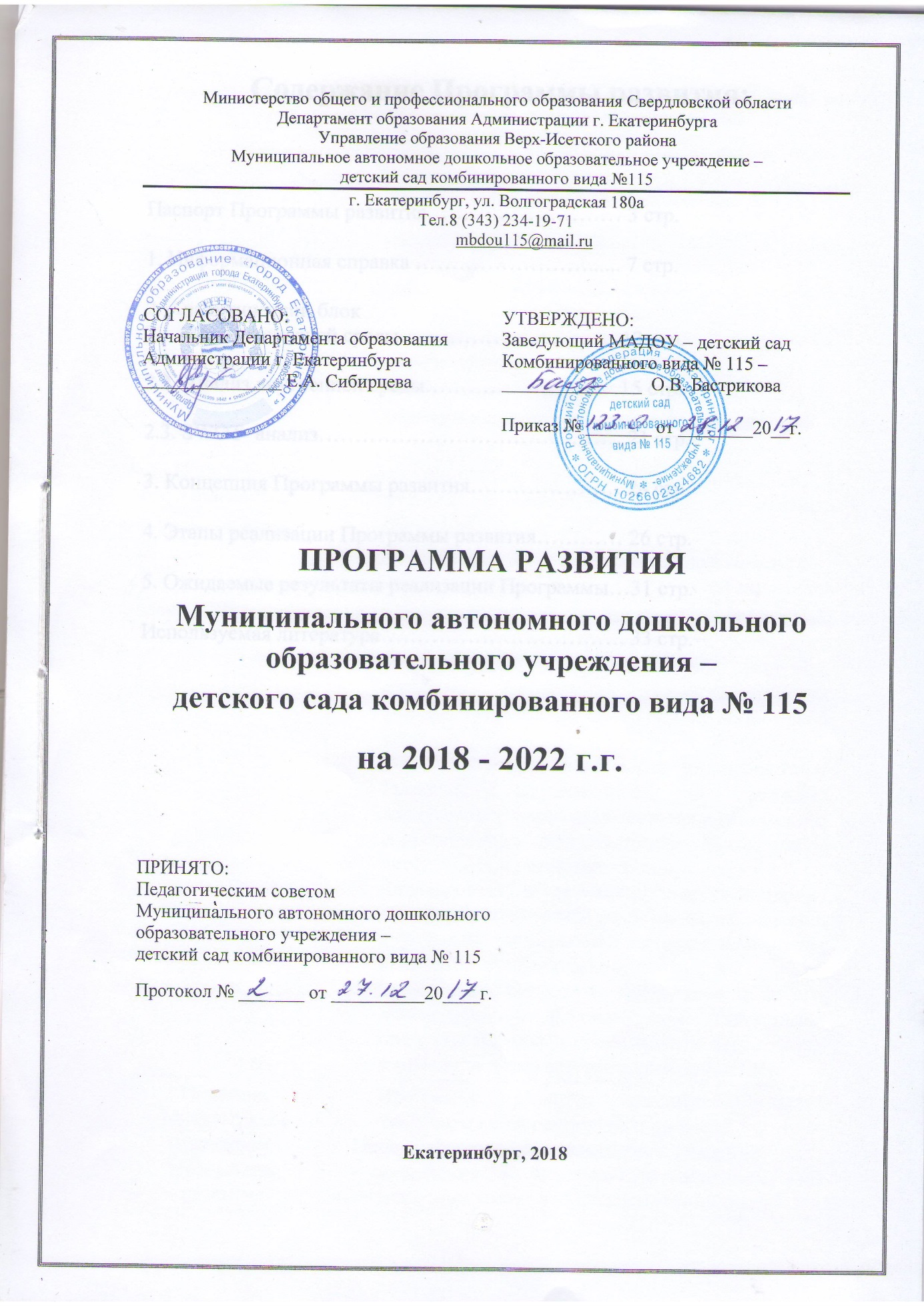 ПАСПОРТ ПРОГРАММЫ РАЗВИТИЯ1. Информационная справка об учреждении      Здание детского сада построено в 1976 году по типовому проекту, который рассчитан на 12 групп для детей раннего и дошкольного возраста. В период с 1989 по 1997 год не функционировал.  С 1997 года после реконструкции и переоборудовании помещений под бассейн и лечебные кабинеты функционирует как детский сад компенсирующего вида для детей с нарушением опорно-двигательного аппарата. В детском саду работало 6 групп компенсирующей направленности для детей с нарушением опорно-двигательного аппарата (в том числе и детей-инвалидов). Детям оказывалось педагогическое, коррекционное сопровождение, в том числе и большой объем медицинских процедур (лечебный массаж, ЛФК, физиопроцедуры, ингаляторий, обслуживание врачами-специалистами).           С 2009 года деятельность лечебно-оздоровительных кабинетов была остановлена, медицинский персонал переведен в городскую медицинскую службу. Вся деятельность детского сада ограничилась педагогическим сопровождением детей. В 2015 и в 2017 году детский сад открывает группы общеразвивающей направленности и функционирует как детский сад комбинированного вида.            Детский сад расположен в Юго-Западной части Верх-Исетского района города Екатеринбурга. В образовательном пространстве города и района МАДОУ несет важную социальную функцию по оказанию образовательных услуг детям, имеющим особые возможности здоровья, в том числе и детям-инвалидам. Это один из 4 детских садов Екатеринбурга, работающий с детьми, имеющими нарушение опорно-двигательного аппарата.            На начало 2018 года в МАДОУ воспитывается 100 детей. Открыты 2 общеразвивающие группы, 4 группы для детей с нарушением опорно-двигательного аппарата в возрасте от 3 до 7 лет. Для более эффективной организации ухода и присмотра, коррекционной деятельности дети-инвалиды объединены в группы, которые расположены на 1 этаже зданияСтруктура возрастного состава детейХарактеристика педагогического составаВ МАДОУ трудятся 16 педагогов. Из них:- воспитатели – 11 человек- учитель-логопед – 1 человек- учитель-дефектолог – 1 человек- инструктор по физической культуре – 1 человек- музыкальный руководитель – 1 человек- педагог дополнительного образования – 1 человек (совместитель)Реализуемые программы-  Основная общеобразовательная программа дошкольного образования.- Адаптированная основная общеобразовательная программа дошкольного образования для детей с нарушением опорно-двигательного аппарата.- Программы дополнительного образования - «Хореография», «Развивающие игры», «ИЗО-студия»Характеристика внутренней инфраструктуры МАДОУ      Детский сад построен в 1976 году по типовому проекту. Здание 2-х этажное, панельное. Общая площадь помещений – 1 952,6 квадратных метров. Имеются 6 оборудованных групповых помещений с отдельными спальнями, музыкальный и спортивный залы, плавательный бассейн, кабинеты учителя-дефектолога, учителя-логопеда.      МАДОУ расположено в зеленой зоне Юго-Западного района Екатеринбурга. На территории сохранен лесной массив, вся территория хорошо озеленена. Общая площадь территории составляет 9 477 квадратных метров, более 5 000 квадратных метров - озеленение. Прогулочные участки и спортивная площадка просторные и уютные. Имеются современные игровые модули для игр на прогулке с детьми.         Финансирование деятельности МАДОУ осуществляется за счет бюджетных инвестиций в рамках муниципального задания и плана финансово-хозяйственной деятельности, а так же реализации целевых программ города Екатеринбурга. За счет средств, полученных от приносящей доход деятельности, идет финансирование необходимых текущих расходов МАДОУ, обучение персонала по различным программам, оснащение групповых помещений, обогащение предметной среды, информатизации деятельности учреждения.         МАДОУ входит в единое информационно пространство. В соответствии с Законом «Об образовании в Российской Федерации» активно функционирует сайт учреждения. Адрес сайта: 115tvoysadik.ru. Вся информация о финансовой деятельности учреждения публикуется в Единой информационной системе на сайтах zakupki.ru, bas.gov.ru. Всеми категориями работников активно используются в работе такие информационные платформы как АИС - образование, Парус, КАИС ИРО, ЕДДС, Статформ, ФИРО, Портал госуслуг.      Основой деятельности МАДОУ в период 2015 - 2017 годы являлась Программа развития, разработанная творческой группой педагогов в 2015 году. Результатом решения поставленных в Программе целей и задач стали следующие достижения:1. Обновление управляющей системы МАДОУ и внедрение новой структурно-функциональной модели методической службы в соответствии с требованиями современной нормативной базы.2. Оптимизация оздоровительной и коррекционной работы с детьми, направленной на сохранение и укрепление физического и психического здоровья воспитанников, формирование компенсаторных механизмов и развитие социально-коммуникативных навыков у детей с ОВЗ.3. Рост компетентности и уровня профессионального мастерства педагогов в вопросах индивидуализации образовательной деятельности через овладение современными образовательными программами и технологиями, обеспечивающими развитие ребенка (100% педагогов категорированы, 30% - на высшую квалификационную категорию).4.  Внедрение новых форм и методов инклюзивного и интегративного образования в процессе реализации инновационных проектов.5. Укрепление и развитие материально-технической базы, модернизация предметно-пространственной среды МАДОУ в соответствии с требованиями ФГОС ДО.             Результативность образовательной деятельности педагогического коллектива проявлялась в стабильной положительной динамике результатов освоения воспитанниками адаптивной образовательной программы на основе совершенствования методов обучения и воспитания, продуктивного использования современных образовательных технологий, педагогическом поиске новых подходов и форм образовательной деятельности, а также активном участии в педагогических мероприятиях различного уровня.                Участие в городских долгосрочных педагогических проектахГородская педагогическая ассоциация «Интеграция»  на тему: «Ребенок с ОВЗ в образовательном пространстве Екатеринбурга» (2016, 2017); Городская инновационная площадка «Управление введением инклюзивного образования» (2016 - 2018);Городской ресурсный центр «Вариативные формы образования для детей с ОВЗ в условиях обеспечения доступности качественного образования в соответствии с требованиями ФГОС ДО» (2017 - 2018)Представление инновационной практики, обмен опытом в рамках работы Всероссийских, региональных, городских и районных семинаров, мастер-классов, конференций, форумов, выставок- Всероссийская научно-практическая конференция «Содержание филологического образования в период детства» (2016);                                               - Региональный научно-практический семинар «Развитие инициативы детей дошкольного возраста через организацию проектной деятельности» ( 2016);                                                                                                                                 - Всероссийская научно-практическая конференция с международным участием «Культура, образование, воспитание  в контексте ФГОС» (2016);                          - XIV выставка «Мать и дитя», организация мастер-класс на тему «Технология построения индивидуальной траектории развития ребенка с ОВЗ(2016);                                                                                                                 - Городской семинар-практикум «Проектирование индивидуального                  образовательного маршрута развития  ребенка с ОВЗ» (2017);                                                                                          -   Региональный научно-практический семинар «Инновационные подходы к  организации коррекционной работы воспитателя и учителя-логопеда в коррекционной группе детского сада» (2017);                                                                                     - Городской научно-практический семинар «Современные практики инклюзивного образования в дошкольной организации» (2017);                                                                               - Городская конференция «Результаты деятельности и перспективы развития методической службы дошкольного образовательного учреждения» (2017);                                                                                                      -  Межрегиональная научно-практическая конференция на тему: «Образование детей-инвалидов и детей с ОВЗ» (2017);                                                                                 - Всероссийская научно-практическая конференция «Современные решения в развитии содержания и технологии образования детей с ОВЗ и инвалидностью как условие обеспечения равных возможностей для получения качественного образования» (2017);                                                                                                        - Региональный научно-практический семинар «Оптимизация социально-коммуникативного развития детей с ОВЗ» (2018);                                                            - Городской проект «Скоро в школу» (2017).Трансляция опыта через публикации в сборниках Всероссийских конференций, городских и районных и  педагогических чтенийРайонные педагогические чтения «Современный педагог: компетентность, деятельность, результат» (2016);Городские педагогические чтения «Методические рекомендации по сопровождению детей с ОВЗ в условиях реализации ФГОС ОВЗ» (2016);Сборник материалов Всероссийской научно-практической конференции «Современные решения в развитии содержания и технологии образования детей с ОВЗ и инвалидностью как условие обеспечения равных возможностей для получения качественного образования» (2017);Ежегодные августовские педагогические чтения (2015, 2016, 2017);Районные сборники методических разработок МБУ ИМЦ Верх-Исетского района «Развивающее образование» (2016, 2017, 2018).Профессиональные конкурсыРайонный конкурс на лучшую методическую разработку «Моя лучшая игра» (2016, 2017);Городской конкурс «Лучшее муниципальное образовательное учреждение – 2016» (2016);Городской конкурс проектов «Инновации в образовании – 2016» (2016) – диплом победителя;Городской профессиональный конкурс «Педагогическая инициатива» (2016.);Региональный конкурс «Серебряная сова» в рамках форума «Педагоги  России: инновации в образовании» (2016) – диплом финалиста;Городской конкурс методических разработок «Открытый урок чтения» (2016, 2017);Районный конкурс на лучшую методическую разработку «Моя лучшая прогулка» (2016, 2017);Городской конкурс «ДО-школьная наука» (2017) – диплом финалиста;Районный конкурс «Полифункциональная игрушка» (2017);Городской «Фестиваль детского изобретательства-2018» (2018)Детские конкурсы                                                                                                                                - Участие детей в областной спартакиаде для дошкольников с ограниченными возможностями здоровья (2016, 2017, 2018);                                                                                                                                    - Городской творческий конкурс «Мир детства глазами Чуковского»        (2016);                                                                                                                                  - Городской интеллектуальный конкурс для детей с ограниченными возможностями здоровья «Люблю Урал – мой край родной» (2017);                                                                                                      - Районный творческий конкурс «Гусельки» (2017);                                                - Районный творческий конкурс поэзии «Звездочки» (2016, 2017).       Таким образом, за прошедший период работы МАДОУ № 115 активно участвовало в реализации инновационных проектов, в конкурсном профессиональном движении.  Детский сад имеет положительный имидж  в образовательном пространстве Верх-Исетского района,  города Екатеринбурга и Свердловской области.2. Аналитический блок2.1. Анализ внешней среды МАДОУСовременное законодательство в области образования, поддержки материнства и детства доказывает, что демографические процессы являются объектом пристального внимания и постоянной поддержки Правительства и органов власти на всех уровнях. Майские указы Президента РФ обеспечивают уровень заработной платы педагогов. Увеличиваются финансовые возможности поддержки семей с детьми, увеличение количества дошкольных учреждений в течение последних 10 лет – приоритет государственной политики. Вместе с тем повышаются и требования к деятельности образовательных учреждений, к уровню подготовки педагогов в соответствии с профессиональным стандартом, надзорные органы строго контролируют вопросы безопасного пребывания детей в учреждениях, соблюдение прав воспитанников. Реализуются различные государственные программы, в том числе программа «Доступная среда» для детей-инвалидов. На муниципальном уровне активно реализуются программы подготовки и переподготовки педагогов и специалистов, расширяются возможности сетевого взаимодействия, проходят форумы, конференции, семинары с привлечением представителей науки и передовой педагогической практики. Особое внимание уделяется доступности образования для всех категорий воспитанников, в том числе детей с ОВЗ и детей-инвалидов. На рынке образовательных услуг появились возможности развития всех форм дополнительного образования, в том числе и для детей дошкольного возраста. В Верх-Исетском районе города Екатеринбурга функционирует 59 дошкольных образовательных учреждений разного вида. В составе образовательного пространства района имеется несколько организаций, которые имеют в структуре группы компенсирующей направленности. Особые условия в районе сложились в связи с активным развитием жилищного строительства в Академическом районе и в микрорайоне  Широкая речка. Это обусловило высокий уровень потребности жителей в учреждениях, находящихся вблизи от районов активной жилой застройки. МАДОУ № 115 так же оказался среди востребованных учреждений жителями этих районов. С 2016 года в детском саду открываются группы общеразвивающей направленности, МАДОУ функционирует как «детский сад комбинированного вида».Увеличение числа детей, имеющих особые возможности здоровья, нарушение опорно-двигательного аппарата, определяет высокую востребованность нашего образовательного учреждения среди жителей района и города. Взаимодействие с различными учреждениями образования так же обусловлено тем, что в МАДОУ воспитываются детей с ОВЗ, в том числе дети-инвалиды. Среди наших социальных партнеров ТПМПК «Радуга», детско-юношеская спортивно-адаптивная школа Министерства спорта Свердловской области, кафедра коррекционной и специальной педагогики УрГПУ, Колледж физической культуры, организации общего образования коррекционного вида (школа № 1, школа «Эдельвейс», «Речевой центр», центр «Бонум»).Взаимодействие с семьями воспитанниковДетский сад посещают дети более 100 семей различного возрастного и социального статуса. Основная задача в становлении коллектива родителей (законных представителей) – воспитание толерантного отношения к разным детям, формирование активной позиции в вопросах образования детей, участие в развитии образовательного учреждения. Сравнительный анализ семей воспитанников отмечает увеличение образовательного уровня семьи, улучшение благосостояния семей, увеличение числа семей, воспитывающих 3-х и более детей. Но, вместе с тем, увеличивается число детей-инвалидов, и семей, где ребенка воспитывает одна мать. Анализ социального заказа Социальный заказ общества, семьи, социальных партнеров направлен на результаты работы по обучению и воспитанию детей, к содержанию детей, уходу и присмотру, качеству коррекционной работы, условиям пребывания ребенка. Федеральный государственный образовательный стандарт определяет целевые ориентиры как основной результат деятельности МАДОУ. Родители (законные представители) хотели бы видеть своих детей активными, коммуникабельными, интеллектуально развитыми, готовыми к школьному обучению. Очень высокие требования предъявляют к комфортной и безопасной среде МАДОУ, наличием и качеством игрового и спортивного оборудования. Интересует родителей (законных представителей) и развитие дополнительных образовательных услуг (фитнес, иностранный язык, коррекционные услуги учителя-логопеда и другое).Анализ ежегодного проводимого анкетирования родителей (законных представителей) о удовлетворенности качеством показал следующие результат: Таким образом можно сделать следующий выводы о потребности семей в услугах дошкольного образования:Большинство семей удовлетворены уровнем присмотра и ухода, организацией питания, состоянием материальной базы учреждения.Многий родители (законные представители) считают, что детский сад имеет высокий рейтинг среди других образовательных учреждений города и района.Родители (законные представители) видят проблемы в развитии материально-технической базы учреждения.Семьи с интересом участвуют в совместных праздниках, развлечениях, открытых занятиях.Получают достаточную информацию о деятельности МАДОУ через различные информационные каналы, в том числе через сайт учреждения.2.2. Анализ внутренней среды МАДОУВ образовательной деятельности нашими педагогами активно используются современные инновационные технологии, в том числе здоровьесберегающие (дыхательная гимнастика, пальчиковая гимнастика, гимнастика для глаз и др.), применяются в работе нетрадиционное, авторское игровое и спортивное оборудования, внедряется проектная деятельность, коллекционирование, игровые технологии, использование проблемных ситуаций и другие.В МАДОУ воспитанникам предоставляются услуги по дополнительным образовательным программам: «Хореография», «ИЗО-студия», «Развивающие игры».  Дополнительное образование организовано на платной основе, что позволяет расширять финансовую независимость учреждения и обеспечивает увеличение заработной платы специалистов.Детско-юношеской спортивно-адаптивной школой организована работа бесплатной секции адаптивной физической культуры для детей инвалидов. Качество образовательных услуг, оказываемых в МАДОУ, находится на высоком уровне, о чем свидетельствуют отзывы родителей (законных представителей) воспитанников.Особое внимание при организации образовательной деятельности отводится работе с родителями (законными представителями), которая включает в себя:адаптационный  период: знакомство с МАДОУ (заключение договора, экскурсия, знакомство с лицензией,  Уставом, ООП и другими локальными  актами);выявление  потребностей, интересов  и возможностей  семьи, разработка  системы мероприятий и подбор индивидуальных  форм работы;совместные с родителями (законными представителями) праздники и развлечения, проекты, акции и другие мероприятия.                                                                                                                             Проблемы, выявленные в организации образовательной деятельности МАДОУ:молодые и начинающие педагоги испытывают затруднения методического характера, опытные воспитатели проявляют синдром «педагогического выгорания»;современные инновационные технологии медленно осваивают молодые воспитателями, опытные педагоги недостаточно активно транслируют опыт применения современных методов обучения и воспитания дошкольников;имеют место случаи вытеснение игры как основного вида деятельности дошкольника, часть педагогов затрудняются организовывать образовательную деятельность на основе учета интересов и потребностей детей, поддержки детской инициативы;преобладание репродуктивных форм организации образовательной деятельности, тормозящих раскрытие индивидуальности и творческого потенциала воспитанника;несогласованность требований   педагогов и родителей (законных представителей) к воспитанию и развитию детей, недостаточная компетентность родителей (законных представителей) в вопросах последовательного   развития и воспитания детей;сложность в организации инклюзивного образования как внутри каждой группы, так и в сообществе всех групп детского сада.Анализ состояния здоровья воспитанниковКонтингент воспитанников 2017-2018 учебного года следующий:Детский сад посещают более 100 детей, из них 62 ребенка – дети с ОВЗ, имеющие заключения ТПМПК. Дети с ОВЗ имеют следующие патологии в развитии: -  дети с диагнозом ДЦП - 20,1 %;-  дети с тяжелыми сочетанными нарушениями ОДА - 16%;-  дети, имеющие неотягощенные нарушения ОДА - 42,5%.-  дети-инвалиды – 31,6% воспитанников.Особые образовательные потребности детей с НОДА раннее выявление нарушений и максимально раннее начало комплексного сопровождения развития ребенка с учетом особенностей его развития и дефекта; регламентация образовательной деятельности в соответствии с медицинскими рекомендациями и соблюдением ортопедического режима; использование специальных методов, приемов и средств обучения, обеспечивающих реализацию «обходных» путей развития; предоставление услуг помощника,  ассистента; адресная помощь по коррекции двигательных, речевых, познавательных и социально-личностных нарушений; индивидуализация образовательной деятельности; особая организация архитектуры образовательной среды, обеспечивающая доступность; максимальное расширение образовательного горизонта, выход за пределы ограниченного группового пространства.Мониторинг результатов образовательной и                           коррекционной деятельностиВ конце каждого учебного года для определения эффективности педагогических действий педагогов и специалистов по организации психолого-медико-педагогического сопровождения и его дальнейшего планирования проводится педагогическая диагностика. Результаты диагностических процедур фиксируются в специальной документации, заносятся в таблицы. Эти данные используются для построения индивидуального образовательного маршрута (ИОМ) воспитанников и построения образовательной среды на основе принципа индивидуализации. Основные этапы мониторинга:  1 этап - принятие коллегиального решения для организации работы по построению индивидуального образовательного маршрута развития;
          2 этап – педагогическое наблюдение  за ребенком в организованной взрослым деятельности и в свободной деятельности, собеседование о склонностях и предпочтениях ребенка с педагогами,  родителями (законными представителями)    ;
         3 этап – диагностика – обследование детей  специалистами  в рамках работы ТМПМПК и ПМПк, определение «проблемных» и «успешных» зон развития, выявление причин, по которым у ребенка возникают определенные трудности (углубленное диагностическое обследование);
         4 этап – выбор вида интеграции или инклюзии, построение ИОМ с ориентацией на зону ближайшего развития ребенка, подбор технологий и форм образовательной работы, определение ведущих  методов и приемов работы, формирование  подгрупп детей для совместной с педагогом деятельности. В итоге все этапы мониторинга позволяют составить и реализовать индивидуальные образовательные маршруты, учитывая разнообразные методы педагогической поддержки, содержания работы.  Такая работа позволяет минимизировать выявленные отклонения в развитии ребенка, сформировать компенсаторные способности у малыша, помочь семье определиться с направлениями и методами развития и коррекции.Анализ материально-технических и финансовых ресурсовФинансирование деятельности МАДОУ определяется планом финансово-хозяйственной деятельности. Данный документ отражает все финансовые поступления: субсидия на выполнение муниципального задания, целевые программы, родительская оплата, доход от платных образовательных услуг, а также и планирование расходов в течение планового периода. Данные показатели свидетельствую об увеличении доходной финансовой базы МАДОУ, в том числе и от платных образовательных услуг. За прошедший период детский сад стал участником нескольких муниципальных программ:Программа по увеличению числа мест в ДОУ (2015).Программа по приведению к требованиями санитарного и противопожарного законодательства (2016).Программа модернизации системы образования (2017).        Обеспечение детского сада игровым и учебным оборудованием находится на достаточном уровне. Оснащение развивающей предметно-пространственной среды основано на требованиях ФГОС ДО, с учетом реализуемых образовательных программ, возраста воспитанников, их возможностей и потребностей, особенностях организации коррекционной работы.                                                                                                                                          Особое значение в работе с детьми, имеющими нарушение опорно-двигательного аппарата, имеет организация физического воспитания. В МАДОУ имеется специально оборудованный спортивный зал, в котором имеются различные тренажеры, современное спортивное и реабилитационное оборудование, средства для музыкального сопровождения. Функционирует  плавательный бассейн, где инструктор по ФК проводит занятия по лечебному плаванию. Эти занятия с оздоровительным эффектом выполняют и коррекционную функцию по укреплению и развитию опорно-двигательной системы ребенка.Анализ кадрового состава МАДОУ        Для развития кадрового потенциала в МАДОУ созданы следующие условия:усовершенствованы финансово-экономических механизмов управления системой образования (заключение эффективных контрактов, реализация «Дорожной карты», оптимизация штатного расписания);появление новых форм повышения квалификации педагогов (дистанционные);четкая организация аттестационных процессов;увеличение количества и качества мероприятий, направленных на мотивацию профессионально-личностного развития, повышение престижа педагогической профессии (профессиональные конкурсы, ассоциации по профессиям, работа в методических объединения, форумы для начинающих специалистов, участие в работе инновационных площадок);активное функционирование методической службы как основы развития профессиональной компетентности педагогов МАДОУ.    Главные показатели и ориентиры практической значимости и эффективности  методической службы – повышение и рост профессиональной компетентности каждого педагога дошкольного учреждения и расширение профессиональных возможностей отдельных педагогов.       Сравнительный анализ характеристик кадрового потенциала МАДОУ позволил выделить следующие положительные тенденции:кадровый потенциал характеризуется высоким образовательным уровнем воспитателей и специалистов (80 % педагогов имеют высшее педагогическое образование, 20 % - средне-специальное);все педагоги (100%) проучены по профилю «педагогика», «дошкольное образование»;сохраняется пропорция молодых специалистов по отношению к опытным педагогам – 30% - 70%;увеличилось количество педагогов, имеющих стаж от 2 до 5 лет – 33%, свыше   20 лет – 40%основная масса педагогов 46% находятся в возрастном статусе от 35 до 45 лет.Таким образом, в МАДОУ работают достаточное количество начинающих педагогов, сохраняется достаточное количество опытных воспитателей и специалистов.        Отрицательная тенденция – отсутствие притока молодых специалистов, начинающих свою трудовую деятельность и имеющих   образование по специальности «дефектология», «коррекционная педагогика», что востребовано для работы в группах компенсирующей направленностиКаждый педагогический работник активно проявляет себя в меж- аттестационный период – активно участвует в педагогических чтениях, семинарах и конференциях, конкурсах районного, городского и Всероссийского уровня. Включены в состав областного банка экспертов – 3 педагога. В МАДОУ активно работают стажерские пары, в которых опытные педагоги передают свои знания начинающим воспитателям.Таким образом, можно сделать вывод о достаточно высоком профессиональном уровне педагогического персонала МАДОУ № 115, что позволяет обеспечить качество оказания образовательных услуг воспитанникам, выполнить социальный заказ семьи и общества.Анализ организационной структуры МАДОУ         Коллегиальными органами самоуправления являются: Общее собрание работников МАДОУ, Наблюдательный совет, Педагогический совет, Совет родителей. Деятельность всех коллегиальных органов регламентируется Уставом МАДОУ и соответствующими локальными актами. Структура   управления МАДОУ нацелена на обеспечение   единства действий, координации и согласованности всех субъектов образовательной деятельности: детей, родителей, педагогов, администрации.         Особое место в организационной структуре МАДОУ занимает деятельность первичной профсоюзной организации, которая декларирует приоритет заботы о человеке труда, гуманных отношений, доверию в коллективе, обеспечивает возможность   личностного роста.   Такая деятельность администрации и коллегиальных органов   позволяет   успешнее   прогнозировать   и проектировать дальнейшие перспективы развития учреждения.Работа с родителями (законными представителями) организационно представлена общими и групповыми родительскими собраниями, работой родительских комитетов и Советом родителей МАДОУ. Представители родительской общественности включены в состав Наблюдательного совета. В Совет МАДОУ и родительские комитеты групп входят родители (законные представители) детей МАДОУ, разделяющие уставные цели МАДОУ и готовые личными усилиями содействовать их достижению.         Методическая служба МАДОУ активно решает задачи по развитию образовательной деятельности, создания современной предметно-пространственной среды, обогащения и распространения передового педагогического опыта, включения учреждения в инновационную деятельность района, города. Методической службой МАДОУ организовано сетевое взаимодействие с различными социальными партнерам. В рамках методического сопровождения в МАДОУ функционируют следующие структурные единицы:- Педагогический совет МАДОУ;- Аттестационная комиссия МАДОУ;- Экспертная комиссия МАДОУ;- Методический совет МАДОУ;- Консультационный центр для родителей (законных представителей).         Представленная организационная структура обеспечивает в полном объеме стабильное функционирование образовательного учреждения в соответствии с уставными целями и задачами.2.3. SWOT-анализ внешней и внутренней среды МАДОУ    Проведя анализ внешней и внутренней среды учреждения можно провести с помощью SWOT-анализа, определяя сильные и слабые стороны, возможности развития и рисках развития учреждения по различным направлениям деятельностиВывод         Таким образом, в результате выполнения Программы развития 2015-2017 г. г. в МАДОУ произошли существенные положительные изменения.         На сегодняшнем этапе развития учреждения ярко выражена потребность в реализации новых финансовых и организационных механизмов. Информатизация всей образовательной системы, использование современных нововведений во всех аспектах функционирования дошкольной образовательной организации – требование и реалия сегодняшнего дня.       Достижения такого уровня – задача следующего этапа развития учреждения. 3.     Концепция Программы развития на 2018-2022 г.г.Для сохранения инновационного динамичного развития МАДОУ в соответствии с возросшими требованиями необходимо выйти на новый уровень качественного развития, а это возможно при разрешении проблем и противоречий, обозначенных в результате проблемно-ориентированного анализа образовательной ситуации в МАДОУ.Проблемы и противоречия:Необходимость постоянной мобильности управленческой системы МАДОУ в условиях изменений нормативно-правового поля в образовательной системе.Недостаточное внешнее финансирование при высоких требованиях ко всем аспектам деятельности образовательного учреждения (нормативным, материально-техническим, системам безопасности, развития предметно-пространственной среды учреждения, информационным технологиям).Несформированная мотивация к инновационной деятельности у части педагогов, недостаточное использование исследовательского подхода в методической работе.Профессиональное выгорание высококвалифицированных специалистов (до 30%) и малый практический опыт начинающих педагогов, что особенно актуально в работе с «особым» ребенком.Высокие требования родителей (законных представителей) к результатам образования и коррекции детей сочетаются с недостаточной мотивацией семьи включаться в образовательную и коррекционную деятельность на принципе сотрудничества и партнерства.Цель Программы  развития          Создание условий обеспечения доступного и качественного образования детей дошкольного возраста, в том числе детей с ОВЗ и детей-инвалидов.Основные задачи Программы развития на 2018-2022 годы:Совершенствовать систему управления МАДОУ на основе эффективного использования всех имеющихся ресурсов, развитие финансовой самостоятельности учреждения, укрепление материально-технической базы.Реализовать образовательные инновационные проекты, направленные на развитие вариативных форм психолого-педагогического сопровождения воспитанников, в том числе детей с ОВЗ и детей-инвалидов.Формировать и развивать кадровый резерв педагогов, обеспечить рост профессионализма в условиях непрерывной системы образования педагогических кадров.Развивать и обновлять содержание и формы взаимодействия с родителями (законными представителями) и социальными партнерами, в том числе через сетевое взаимодействие.Основные тенденции в развитии учреждения на 2018-2022 годы:Создание благоприятных условий для развития детей в соответствии с их возрастными, индивидуальными особенностями и склонностями, развитие способностей и творческого потенциала каждого воспитанника.Объединение обучения и воспитания в целостную образовательную деятельность на основе духовно-нравственных и социокультурных ценностей, принятых в обществе правил и норм поведения в интересах человека, семьи, общества.Формирование общей культуры личности детей в том числе детей с ОВЗ и детей-инвалидов, ценностей здорового образа жизни.Обеспечение вариативности и разнообразия содержания программ различной направленности с учетом образовательных потребностей, способностей и состояния здоровья.Концептуальные принципы Программы развитияПоддержка разнообразия, сохранение уникальности и самоценности детства как важного этапа в общем развитии человека, через разнообразные формы организации детской деятельности.Личностно-развивающий и гуманистический характер взаимодействия взрослых, родителей (законных представителей), педагогических работников, узких специалистов и детей.Индивидуализация образовательной деятельности, учет потребностей и возможностей всех категорий воспитанников.Уважение и принятие личности любого ребенка, формирование толерантных моделей поведения у взрослых и детей.Реализация образовательной программы в формах, специфических для детей дошкольного возраста - игры, познавательной и исследовательской деятельности, творческой активности.4. Этапы реализации программных мероприятий и проектовПроект сметы расходов на реализацию мероприятий                      Программы развитияОжидаемые результаты реализации Программы развитияОбеспечение доступности качественного образования для детей, в том числе для детей с ОВЗ и детей-инвалидов: освоение 1 000 000 рублей для архитектурной доступности здания и помещений детьми - инвалидами, 90 % воспитанников охвачены различными формами   дополнительного образования.Создание комплекса оптимальных условий, обеспечивающих формирование кадрового резерва, базовых компонентов профессиональной компетентности, педагогического мастерства и личностного роста работников МАДОУ: 100 % педагогов соответствуют предъявляемым требованиям профессионального стандарта «Педагог», 100 % категорированность педагогов МАДОУ на первую и высшую квалификационные категории, участие каждого педагога в профессиональном конкурсном движении и инновационных проектах.Повышение качества оздоровительной работы с детьми, сохранение и укрепление физического, психического здоровья детей средствами физкультурно-оздоровительной деятельности: снижение уровня общей заболеваемости детей на 2 %, освоение 750 000 рублей на создание предметно-пространственной среды для занятий физической культуры и спортом, 60% охват детей-инвалидов секцией адаптивного спорта, 100 % охват всех нуждающихся воспитанников (по заключению ТПМПК) коррекционно-педагогическим сопровождением.Реализация принципа активного взаимодействия всех субъектов образовательных отношений   посредством   педагогики сотрудничества: 90 % родителей (законных представителей) удовлетворены качеством образовательных услуг, активное включение родителей (законных представителей) в совместные педагогические проекты.Система оценки и контроля за реализацией Программы развитияСистема оценки достижений планируемых результатов представляет собой систему показателей, по которым можно судить о результативности работы по реализации Программы развития.1. Промежуточный контроль за ходом реализации Программы проводится на протяжении всего периода ее действия в зависимости от сроков выполнения каждого мероприятия (ежемесячно, ежегодно и т.д.). В конце каждого года подводятся итоги, анализируется степень достижения промежуточных задач, успехи и причины неудач. На данном этапе может быть пересмотрена стратегия и тактика развития МАДОУ, внесены коррективы в план реализации.2. Итоговые результаты реализации Программы развития являются базой для формирования следующего этапа развития учреждения. Изучение конечных результатов реализации Программы включает в себя несколько этапов:сбор информации с помощью воспитателей, родителей (законных представителей) воспитанников в виде анкетирования, тестирования, в процессе наблюдений за воспитанниками;изучение документации;обработка полученной информации;обсуждение на Педагогическом совете, Совете МАДОУ полученных данных, их анализ и интеграция;утверждение на Совете родителей МАДОУ - форм взаимодействия детского сада, семьи, социальных партнеров;закрепление положительных традиций, передового педагогического опыта;разработка рекомендаций для внесения корректив и разработки новой Программы развития.Информация о реализации Программы развития будет размещаться на сайте образовательного учреждения, транслироваться социальным партнерам, родителям (законным представителям) через совместные мероприятия (конференции, семинары, собрания, совещания).ЛИТЕРАТУРА: Федеральный государственный образовательный стандарт дошкольного образования от 17 октября 2013 г. N 1155 г. "Санитарно-эпидемиологические требования к устройству, содержанию и организации режима работы дошкольных образовательных организаций" 2.4.1.3049-13Примерная основная образовательная программа дошкольного образования одобрена решением Федерального учебно-методического объединения по общему образованию (протокол от 20 мая 2015 г. № 2/15)Примерная адаптированная основная образовательная программа дошкольного образования одобрена решением Федерального учебно-методического объединения по общему образованию (протокол от 7 декабря 2017 г. № 6/17)«Мы живем на Урале», образовательная программа с учетом специфики национальных, социокультурных и других условий, в которых осуществляется образовательная деятельность с детьми дошкольного возраста, Екатеринбург, 2014 г.«Инклюзивная дошкольная группа», методические рекомендации по разработке индивидуальных образовательных программ для детей с ОВЗ, Москва, 2017 г.А.В. Левченко «Инклюзивное образование: специальные условия включения обучающихся с ОВЗ в образовательное пространство», Москва, 2018 г. «ФГОС обучающихся с ОВЗ: обучение детей и подростков с нарушениями опорно-двигательного аппарата», Москва, 2018 г.Л.В. Михайлова-Свирская «Педагогические наблюдения», пособие для педагогов ДОУ, Москва, 2016 г.Паспорт Программы развития……………………… 3 стр.1. Информационная справка ……………………...... 7 стр.2. Аналитический блок2.1. Анализ внешней среды………………………...  13 стр.2.2. Анализ внутренней среды…………………........15 стр.2.3. SWOT- анализ…………………………………… 21 стр.3. Концепция Программы развития………………… 24 стр.4. Этапы реализации Программы развития………… 26 стр.5. Ожидаемые результаты реализации Программы…31 стр.Используемая литература……………………………. 33 стр.Полное наименование Программы Программа развития Муниципального автономного дошкольного образовательного учреждения –  детского сада комбинированного вида № 115Статус Программы Нормативный стратегический документПериод и этапы реализации Программы2018 - 2022 годыРазработчики ПрограммыМуниципальное автономное дошкольное образовательное учреждение -  детский сад комбинированного вида № 115 (далее - МАДОУ).Творческая группа администрации и педагогов МАДОУИсполнители ПрограммыАдминистрация, трудовой коллектив МАДОУ, родительская общественность, социальные партнерыЦель программыСоздание условий обеспечения доступного и качественного образования детей дошкольного возраста, в том числе детей с ОВЗ и детей-инвалидовЗадачи ПрограммыСовершенствовать систему управления МАДОУ на основе развития и эффективного использования всех имеющихся ресурсов, развитие финансовой самостоятельности МАДОУ, укрепление материально-технической базы.Реализовать образовательные инновационные проекты, направленные на развитие вариативных форм психолого-педагогического сопровождения воспитанников, в том числе детей с ОВЗ и детей-инвалидов.Формировать и развивать кадровый резерв педагогов, обеспечить рост профессионализма в условиях непрерывной системы повышения квалификации педагогических кадров.Развивать и обновлять содержание и формы взаимодействия с родителями (законными представителями) и социальными партнерами,     в том числе через сетевое взаимодействие.Перечень подпрограмм (проектов) Программы развитияПрограмма развития реализуется через программные мероприятия и проекты:Проект «Равные возможности для каждого»:   - включение в Федеральную программу по созданию доступности образовательных услуг для детей-инвалидов «Доступная среда»;     - участие в городском инновационном проекте «Развитие вариативных форм образования детей с ОВЗ, в том числе детей-инвалидов»;     - сетевое взаимодействие с ГБУ ДОСО ДЮСАШ Министерства физической культуры и спорта Свердловской области по развитию адаптивного спорта.Внедрение современных образовательных технологий и вариативных форм организации образования с учетом индивидуальных потребностей всех категорий воспитанников:    - активное использование инклюзивной практики в образовательном   пространстве МАДОУ;    - реализация программы формирования психолого-педагогической компетенции родителей (законных представителей);    - развитие системы дополнительного образованияОрганизация системы методической работы и    непрерывного повышения квалификации кадров:    - функционирование Методической службы МАДОУ как ресурса профессионального педагогического роста;     - активное участие педагогов в конкурсном движении и инновационной деятельности.Финансирование Программы:Осуществляется за счет бюджетных и                         внебюджетных средств (в том числе дохода от платных образовательных услуг)Сроки предоставления отчетности:     Отчеты предоставляются ежегодно: в годовом плане   работы МАДОУ, самоанализе МАДОУ, анализе образовательной и инновационной деятельности МАДОУ, отчете на Педагогическом совете, отчете на родительском собрании, размещение информации на официальном сайте МАДОУ.Этапы реализации    1 этап – аналитико-проектировочный (2018)    2 этап – внедренческий – (2019-2021)    3 этап – коррекционно-прогностический (2022)Ожидаемые результаты реализации Программы развития Обеспечение доступности качественного образования для детей, в том числе для детей с ОВЗ и детей-инвалидов: освоение 1 000 000 рублей для архитектурной доступности здания и помещений детьми - инвалидами, 90 % воспитанников охвачены различными формами   дополнительного образования.Создание комплекса оптимальных условий, обеспечивающих формирование кадрового резерва, базовых компонентов профессиональной компетентности, педагогического мастерства и личностного роста работников МАДОУ: 100 % педагогов соответствуют предъявляемым требованиям профессионального стандарта «Педагог»; 100 %  категорированность педагогов МАДОУ на первую и высшую квалификационные категории;  участие каждого педагога в профессиональном конкурсном движении и инновационных проектах.Повышение качества оздоровительной работы с детьми, сохранение и укрепление физического, психического здоровья детей средствами физкультурно-оздоровительной деятельности: снижение уровня общей заболеваемости детей на 2 %; освоение 750 000 рублей на создание предметно-пространственной среды для занятий физической культуры и спортом; 60% охват детей-инвалидов секцией адаптивного спорта; 100 % охват всех нуждающихся воспитанников (по заключению ТПМПК) коррекционно-педагогическим сопровождением.Реализация принципа активного взаимодействия всех субъектов образовательных отношений   посредством   педагогики сотрудничества: 90 % родителей (законных представителей) удовлетворены качеством образовательных услуг; активное включение родителей (законных представителей) в педагогические проекты. Контроль и управление Программой развития    Управление внедрением Программы развития реализуется заведующим МАДОУ с участием всех субъектов образовательных отношений и коллегиальных органов МАДОУ.    Мониторинг и коррекция Программы развития проводится Педагогическим советом МАДОУ в ежегодном режиме.Основания для разработки ПрограммыНормативные документыФедеральный Закон «Об образовании в Российской Федерации» от 29.12.2012 года № 273-ФЗ (с изменениями и дополнениями)Государственная программа Российской Федерации «Доступная среда» на 2011-2020 годы, утвержденная Правительством Российской Федерации от 01.12.2015 года № 1297 (с изменениями и дополнениями)Федеральный закон «О социальной защите инвалидов в Российской Федерации» от 24.11. 1995 года № 181-ФЗ (с изменениями и дополнениями)Государственная программа Российской Федерации «Развитие образования», утвержденная Постановлением Правительства Российской Федерации от 26.12.2017 года № 1642 (в редакции от 26.04.2018)Муниципальная программа «Развитие системы общего образования в муниципальном образовании «город Екатеринбург» на 2017 – 2020 годы, утверждённая Постановлением Администрации города Екатеринбурга от 31.10.2016 года № 2166 (с изменениями и дополнениями)Стратегический проект «Городская школа – стандарт «Пять звезд» на 2011-2020 годы, подпроект - ведомственная целевая программа «Модернизация системы общего образования в условиях введения федеральных государственных образовательных стандартов»Наименование учрежденияМуниципальное автономное дошкольное образовательное учреждение – детский сад комбинированного вида № 115.(МАДОУ – детский сад комбинированного вида                  № 115)Адрес, телефон, электронная почта620102, г. Екатеринбурга, ул. Волгоградская 180а8 (343) 234-19-71(70)mbdou115@mail.ruЗаведующий МАДОУ:Ольга Викторовна БастриковаУчредительДепартамент образования Администрации города Екатеринбурга620014, г. Екатеринбург, проспект Ленина, д.24а8 (343) 371-27-37Начальник Департамента: Екатерина Александровна СибирцеваВышестоящие организацииУправление образования Верх-Исетского района города Екатеринбурга620014, г. Екатеринбург, ул. Хомякова 5аНачальник управления образования:Ольга Вадимовна Фадеева№ группыНаправленностьКоличество детейВозрастПримечание1Компенсирующая183 - 42Общеразвивающая255 - 63Компенсирующая125 - 6Дети-инвалиды4Компенсирующая123 - 4Дети-инвалиды5Компенсирующая185 - 66Общеразвивающая253 - 4Анализ анкет2015 год (%)2018 год (%)Информационная открытость учреждения10 %90 %Удовлетворенность образовательными услугами90 %95 %Удовлетворенность уходом, присмотром, питанием80 %98 %Потребность в дополнительном образовании детей15 %80 %Секционные занятия адаптивной физкультурой030 %Желание участвовать в совместных мероприятиях с детьми70 %90 %Возможность личной помощи МАДОУ 50 %70 %Доходы (всего)2016 год (рублей)2018 года (рублей)Поступило всего13 783 850,0020 378 065,00Субсидия на выполнение муниципального задания11 578 066,0018 086 615,00Доходы от платных услуг333 408,00535 300,00Целевые субсидии243 000,001 000 000,00Нормативно-правовое и организационное состояние Нормативно-правовое и организационное состояние Сильные стороныСлабые стороны- качественно разработанная нормативная база деятельности МАДОУ- сложившаяся организационная структура учреждения- большой опыт работы управленческого персонала- постоянные изменения законодательства и нормативной практики- неготовность персонала к быстрой смене своего функционала- потребность систематического контроляВозможностиУгрозы- постоянное обучение и переподготовка управленческого персонала- возможность внутренних организационных перестроений- изменение организационной структуры учреждения- излишняя бюрократическая составляющая процесса Материально- финансовое состояние Материально- финансовое состояние Сильные стороныСлабые стороны- строгое выполнение плана ФХД- наличие созданных за годы работы материальных условий, богатая предметная среда- снижение возможностей текущего бюджетного финансирования- обветшание здания, потребность в постоянных ремонтных работахВозможностиУгрозы- привлечение средств от дополнительных образовательных услуг- участие в городских программах- привлечение спонсорских средств- помощь родительского актива- инфляционные процесса ведут к удорожанию всех расходов                            - уменьшение бюджетного финансирования- снижение потребности родителей в дополнительных услугахКадровое обеспечение  Кадровое обеспечение  Сильные стороныСлабые стороны- укомплектованность штата- наличие узких специалистов- высокий профессионализм большинства педагогов- рост числа педагогов, не имеющих первичного базового образования в сфере дошкольного воспитания- резкая смена поколений педагогов- старение педагогов, профессиональное выгораниеВозможностиУгрозы- развитие сетевого взаимодействия- системное обучение и повышение квалификации- участие в инновационной деятельности- финансовая нестабильность бюджетного финансирования- снижение мотивации к профессиональному развитию№Наименование мероприятияОтветственный20182019201020212022Проект «Равные возможности для каждого»Проект «Равные возможности для каждого»Проект «Равные возможности для каждого»Проект «Равные возможности для каждого»Проект «Равные возможности для каждого»Проект «Равные возможности для каждого»Проект «Равные возможности для каждого»Включение в Федеральную программу «Доступная среда»Включение в Федеральную программу «Доступная среда»Включение в Федеральную программу «Доступная среда»Включение в Федеральную программу «Доступная среда»Включение в Федеральную программу «Доступная среда»Включение в Федеральную программу «Доступная среда»Включение в Федеральную программу «Доступная среда»1Формирование банка данных нормативно-правовых документов всех уровней по программе «Доступная среда» Заведующий, зам.зав по ВМР+2Обследование помещений с представителями управления образования, Департамента образования, определение объектов реконструкцииЗаведующий, зам.зав по ВМР+3Составление смет, взаимодействие с подрядчиками по архитектурной доступности объектаЗаведующий МТО управления образования+4Определение перечня условий и мероприятий для доступности услугЗаведующий, зам.зав по ВМР+5Запрос коммерческих предложенийЗаведующий+6Работа по Соглашению с Департаментом образования и МОПОСОЗаведующий+7Заключение договоров с подрядчикамиЗаведующий+8Контроль за проведением ремонтных работ и качеством поставляемого оборудованияЗавхоз++Участие в городском инновационном проекте «Развитие вариативных форм образования детей с ОВЗ, в том числе детей-инвалидов»Участие в городском инновационном проекте «Развитие вариативных форм образования детей с ОВЗ, в том числе детей-инвалидов»Участие в городском инновационном проекте «Развитие вариативных форм образования детей с ОВЗ, в том числе детей-инвалидов»Участие в городском инновационном проекте «Развитие вариативных форм образования детей с ОВЗ, в том числе детей-инвалидов»Участие в городском инновационном проекте «Развитие вариативных форм образования детей с ОВЗ, в том числе детей-инвалидов»Участие в городском инновационном проекте «Развитие вариативных форм образования детей с ОВЗ, в том числе детей-инвалидов»Участие в городском инновационном проекте «Развитие вариативных форм образования детей с ОВЗ, в том числе детей-инвалидов»1Формирование рабочих  групп для решения вопросов, связанных с развитием современных вариативных форм  дошкольного  образования Заведующий зам.зав по ВМР+++++2Проектирование Основной адаптированной программы дошкольного образования и рабочих программ педагоговЗам.зав по ВМРПедагоги+++++3Участие в семинарах по изучению опыта работы  педагогических коллективов района, города, региона.Зам.зав по ВМРПедагоги+++++4Консультирование педагогов:*современные формы психолого-педагогической поддержки «особого ребенка»*содействие и сотрудничество детей и взрослых, поддержка инициативы*индивидуализация образования, создание индивидуальных образовательных маршрутовЗам.зав по ВМР+++++5Практико - ориентированные семинары на базе МАДОУ:*отбор наиболее подходящих форм, методов, способов, адаптация современных  педагогических технологий  и форм, способствующих социальному развитию детей с ОВЗ* представление опыта работы по созданию предметно-пространственной среды* определение системы мониторинга и оценки результатов коррекционно-педагогического процессаТворческие группы+++++6Организация работы городского ресурсного центра по теме «Вариативные формы образования детей с ОВЗ»ЗаведующийТворческая группа++7Совершенствование развивающей предметно-пространственной среды для обеспечения вариативных форм образования детей Зам.зав по ВМР+++++8Организация консультационного центра для родителей Зам.зав по ВМР+++++9Создание информационного поля о реализации проектов с использованием официального сайта МАДОУЗам.зав по ВМР+++++Сетевое взаимодействие с ГБУ ДОСО ДЮСАШ Министерства физической культуры и спорта Свердловской областиСетевое взаимодействие с ГБУ ДОСО ДЮСАШ Министерства физической культуры и спорта Свердловской областиСетевое взаимодействие с ГБУ ДОСО ДЮСАШ Министерства физической культуры и спорта Свердловской областиСетевое взаимодействие с ГБУ ДОСО ДЮСАШ Министерства физической культуры и спорта Свердловской областиСетевое взаимодействие с ГБУ ДОСО ДЮСАШ Министерства физической культуры и спорта Свердловской областиСетевое взаимодействие с ГБУ ДОСО ДЮСАШ Министерства физической культуры и спорта Свердловской областиСетевое взаимодействие с ГБУ ДОСО ДЮСАШ Министерства физической культуры и спорта Свердловской области1Заключение (пролонгация) договора о сотрудничестве с ДЮСАШЗаведующийПредставители ДЮСАШ++2Проведение совместных спортивных мероприятий, праздников, соревнованиями, развлеченийИнструктор по ФК+++++3Участие в этапах областной спартакиады детей с ОВЗИнструктор по ФК+++++4Совместные совещания, семинары, конференции в ДЮСАШЗаведующийПредставители ДЮСАШ+++++5Мониторинг участия выпускников МАДОУ в организациях адаптивного спортаЗам.зав по ВМР+++++6Родительские собрания, круглые столы, встречи, дни открытых дверей в ДЮСАШЗаведующийПредставители ДЮСАШ+++++Внедрение современных образовательных технологий и вариативных форм организации образования с учетом индивидуальных потребностей всех категорий воспитанниковВнедрение современных образовательных технологий и вариативных форм организации образования с учетом индивидуальных потребностей всех категорий воспитанниковВнедрение современных образовательных технологий и вариативных форм организации образования с учетом индивидуальных потребностей всех категорий воспитанниковВнедрение современных образовательных технологий и вариативных форм организации образования с учетом индивидуальных потребностей всех категорий воспитанниковВнедрение современных образовательных технологий и вариативных форм организации образования с учетом индивидуальных потребностей всех категорий воспитанниковВнедрение современных образовательных технологий и вариативных форм организации образования с учетом индивидуальных потребностей всех категорий воспитанниковВнедрение современных образовательных технологий и вариативных форм организации образования с учетом индивидуальных потребностей всех категорий воспитанниковАктивное использование инклюзивной практики в образовательном пространстве МАДОУАктивное использование инклюзивной практики в образовательном пространстве МАДОУАктивное использование инклюзивной практики в образовательном пространстве МАДОУАктивное использование инклюзивной практики в образовательном пространстве МАДОУАктивное использование инклюзивной практики в образовательном пространстве МАДОУАктивное использование инклюзивной практики в образовательном пространстве МАДОУАктивное использование инклюзивной практики в образовательном пространстве МАДОУ1Разработка ИОМ детей в соответствии с заключениями ТПМПК и ИПРАПМПКпедагоги+++++2Организация работы по сопровождению детей-инвалидов помощниками (ассистентами)ЗаведующийРодители+++++3Образование детей с тяжелыми формами ДЦП и постоперационном периоде в условиях семьиПедагоги+++++4Воспитание и образование детей с различными возможностями и потребностями в одном образовательном пространствеЗам.зав по ВМР+++++5Точечная инклюзия – гостевые визиты воспитанников в общеразвивающую и компенсирующую группыЗам.зав по ВМРПедагоги+++++6Совместные образовательные события – праздники, экскурсии, конкурсы внутри МАДОУ и за его пределами, социальные акции с участием всех воспитанников.Зам.зав по ВМРСпециалисты+++++7Включение всех воспитанников в систему дополнительного образованияЗам.зав по ВМР+++++8Организация мероприятий по включению семей, воспитывающих ребенка-инвалида, в социальные программы, совместные детско-родительские творческие и познавательные проекты.Зам.зав по ВМРПедагоги+++++9Визитирование семей узкими специалистами, консультирование родителей (законных представителей) Специалисты+++++10Использование ИКТ, дистанционных средств образования и консультированияЗам.зав по ВМР+++++11Создание безбарьерной среды в помещениях МАДОУ (поручни, пандус, санитарные приборы, мебель, доступность игровых и обучающих пособий)Заведующий+++++12Проведение мероприятий, формирующих толерантное отношение родителей (законных представителей) в условиях инклюзивного образования.Зам.зав по ВМРСпециалисты+++++Реализация программы формирования психолого-педагогической компетенции родителей (законных представителей)Реализация программы формирования психолого-педагогической компетенции родителей (законных представителей)Реализация программы формирования психолого-педагогической компетенции родителей (законных представителей)Реализация программы формирования психолого-педагогической компетенции родителей (законных представителей)Реализация программы формирования психолого-педагогической компетенции родителей (законных представителей)Реализация программы формирования психолого-педагогической компетенции родителей (законных представителей)Реализация программы формирования психолого-педагогической компетенции родителей (законных представителей)1Анкетирование родителей и анализ анкет по вопросам психолого-педагогической компетенцииЗам.зав по ВМР+++++2Изучение родителями нормативно-правовой базы по организации образовательного процесса (Устав МАДОУ, образовательные программы, локальные нормативные акты)Заведующий+++++3Создание и обновление информационного банка по направлениям:- Обучение и развитие ребенка с НОДА- Адаптация ребенка к ДОУ- Готовность к обучению в школе- Способы социализации детей Зам.зав по ВМРУчитель-дефектологУчитель-логопед+++4Участие родителей в работе коллегиальных органов управления: Совет родителей МАДОУ, Наблюдательный советПредставители родительской общественности+++++5Функционирование консультационного центра Зам.зав по ВМР+++++6Создание персональных страничек педагогов для родителей на сайте МАДОУУчитель-дефектолог+++++7Проведение мероприятий с участием родителей: собрания, круглые столы, презентации, консультации, встречи и др.Педагоги+++++8Включение родителей в подготовку совместных детско-родительских проектов (сезонных, тематических, патриотических, спортивных, конкурсных)Педагоги+++++9Участие социальных партнеров в подготовке и проведении совместных мероприятий с родителями: общеобразовательные школы района, школа «Эверест», «Речевой центр», центр «Семья и школа», центр «Бонум» и др.ЗаведующийСоциальные партнеры+++++10Участие родителей в работе ПМПК МАДОУ (по запросу)Зам.зав по ВМРУчитель-дефектологУчитель-логопед+++++11Оформление информационных уголков для родителей по различным вопросам образования и развития детейПедагоги+++++12Обучение руководителей и педагогов по теме «Организация взаимодействия ДОУ и родителей (законных представителей)» на базе ГПО СО ИРОЗаведующийЗам.зав по ВМРПедагоги+++Развитие системы дополнительного образованияРазвитие системы дополнительного образованияРазвитие системы дополнительного образованияРазвитие системы дополнительного образованияРазвитие системы дополнительного образованияРазвитие системы дополнительного образованияРазвитие системы дополнительного образования1Анкетирование родителей о потребности в дополнительном образованииЗам.зав по ВМР+++++2Обучение педагогов дополнительного образования по программам повышения квалификацииЗам.зав по ВМР++3Функционирование следующих форм дополнительного образования (в статусе ПОУ):- ИЗО-студия- Хореография- Развивающие игрыПедагоги ДОП образования+++++4Открытие секции АКВА аэробики (в статусе ПОУ)Педагоги ДОП образования++++5Функционирование секции адаптивного спорта (бесплатно)Инструктор по ФК, ДЮСАШ+++++6Презентация результатов работы дополнительных образовательных услуг: концерты, выставки, показательные выступленияПедагоги ДОП образования+++++Организация системы методической работы и непрерывного повышения квалификации кадровОрганизация системы методической работы и непрерывного повышения квалификации кадровОрганизация системы методической работы и непрерывного повышения квалификации кадровОрганизация системы методической работы и непрерывного повышения квалификации кадровОрганизация системы методической работы и непрерывного повышения квалификации кадровОрганизация системы методической работы и непрерывного повышения квалификации кадровОрганизация системы методической работы и непрерывного повышения квалификации кадровФункционирование Методической службы как ресурса профессионального педагогического ростаФункционирование Методической службы как ресурса профессионального педагогического ростаФункционирование Методической службы как ресурса профессионального педагогического ростаФункционирование Методической службы как ресурса профессионального педагогического ростаФункционирование Методической службы как ресурса профессионального педагогического ростаФункционирование Методической службы как ресурса профессионального педагогического ростаФункционирование Методической службы как ресурса профессионального педагогического роста1Корректировка плана – графика повышения квалификации педагогических работников и младших воспитателей, его реализацияЗаведующий+++++2Корректировка перспективного плана аттестации педагогических работниковЗам.зав по ВМР+++++3Реализация плана профессиональной переподготовки педагогов (по потребности):Заведующий+++++4Создание условий для профессионального развития педагогов через систему внутреннего обучения:Зам.зав по ВМР+++++5Диагностика образовательных потребностей и профессиональных трудностей педагоговЗам.зав по ВМР+++++6Деятельность профессиональных объединений педагогов:- Педагогический совет МАДОУ- Аттестационная комиссия МАДОУ- Экспертная комиссия МАДОУ- Методический совет МАДОУЗам.зав по ВМР+++++7Обобщение и трансляция педагогического опыта работы по различным направлениямЗам.зав по ВМР Педагоги+++++8Участие педагогов-экспертов в аттестационных процессах района и городаЭксперты+++++Активное участие педагогов в конкурсном движении и инновационной деятельностиАктивное участие педагогов в конкурсном движении и инновационной деятельностиАктивное участие педагогов в конкурсном движении и инновационной деятельностиАктивное участие педагогов в конкурсном движении и инновационной деятельностиАктивное участие педагогов в конкурсном движении и инновационной деятельностиАктивное участие педагогов в конкурсном движении и инновационной деятельностиАктивное участие педагогов в конкурсном движении и инновационной деятельности1Участие педагогов в районных профессиональных конкурсахЗам.зав по ВМР Педагоги+++++2Участие МАДОУ и педагогов в городских профессиональных конкурсах Зам.зав по ВМР Педагоги+++++3Презентация результатов конкурсного движения социальным партнерам, в сборниках различного уровня и на информационном сайте МАДОУЗам.зав по ВМР Педагоги+++++4Включение МАДОУ и педагогов в работу инновационных площадокЗам.зав по ВМР Педагоги++5Участие воспитанников МАДОУ в детском конкурсном движенииЗам.зав по ВМР Педагоги+++++№МероприятияПланируемая сумма (руб)Источники финансирования201820192020202120102020221Переподготовка, повышение квалификации кадров10 000Бюджет, внебюджет+++++2Обучение кадров по программам ОТ, ПБ, первая помощь, сан.минимум20 000Внебюджет+++3Оснащение предметно-пространственной среды в соответствии с ФГОС ДО100 000Бюджет, пожертвования+++++4Реализация Федеральной программы «Доступная среда»1 700 000Федеральный и местный бюджет+5Приобретение методической и детской литературы30 000Бюджет, внебюджет+++++6Приобретение и обновление  средств для развития ИКТ70 000Бюджет++7Оснащение групповых прогулочных участков100 000Бюджет, спонсорская помощь+++8Оснащение кабинетов для индивидуальной и коррекционной работы30 000Внебюджет++9Выполнение требований санитарного законодательства100 000Бюджет, внебюджет, спонсорская помощь.+++++10Выполнение требований противопожарного законодательства1 000 000Бюджет, внебюджет, спонсорская помощь.+++++11Выполнение требований антитеррористического законодательства100 000Бюджет, внебюджет, спонсорская помощь.++++12Проведение ремонтных работ в бассейне500 000Бюджет, внебюджет, спонсорская помощь.+13Проведение ремонтных работ в групповых помещениях100 000Бюджет, внебюджет, спонсорская помощь.+++++14Проведение ремонтных работ на территории детского сада50 000Бюджет, внебюджет, спонсорская помощь.+++15Замена технологического оборудования50 000Бюджет+++